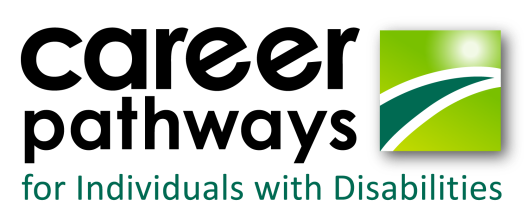 2017 Dream It. Do it. Academies*Denotes a residential academy with dormitory housing available for attendeesAssistive technology provided at all CPID academiesNeed more information?  Email:Tish Harris, DBVI:  Tish.Harris@DBVI.Virginia.GovKate Kaegi, DARS:  Kate.Kaegi@DARS.Virginia.GovFor a listing of all Dream it. Do it. camps:  https://www.dreamitdoitvirginia.com/Virginia’s Career Pathways for Individuals with Disabilities (CPID) grant is a federally-funded grant project (CFDA #84.235N) through the Department of Education.DateCampLocationNumber of StudentsJune 12-163-D ImagingLake County Advanced Learning Center12-14June 26-30WeldingLake County Advanced Learning Center12June 26-30Robotics/Cyber*Richmond- DBVI campus26July 2-7Production/Water filtration*Wilson Workforce and Rehabilitation Center14-16July 10-14GamingSSVCC Daniel Campus12July 10-14CNC-Machining*Valley Career and Technical Center10-14Sept 15-17(weekend)3 D PrintingAdult AcademyDabney S Lancaster Community College12